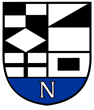 NERINGOS SAVIVALDYBĖS MERASPOTVARKISDĖL NERINGOS SAVIVALDYBĖS TARYBOS POSĖDŽIO NR. 2 SUŠAUKIMO IR KLAUSIMŲ TEIKIMO SVARSTYMUI2021 m. vasario 18 d. Nr. V10-4NeringaVadovaudamasis Lietuvos Respublikos vietos savivaldos įstatymo 13 straipsnio 111 dalimi, 20 straipsnio 2 dalies 1 punktu:Šaukiu 2021 m. vasario 25 d. 14.00 val. Neringos savivaldybės tarybos posėdį Nr. 2.Posėdis vyks nuotoliniu būdu realiuoju laiku elektroninių ryšių priemonėmis.Teikiu svarstyti 2021 m. vasario 25  d. Neringos savivaldybės tarybos posėdyje šiuos klausimus:	2.1. Dėl 2021 m. vasario 25 d. Neringos savivaldybės tarybos posėdžio Nr. 2 darbotvarkės patvirtinimo;2.2. Dėl pritarimo Liudviko Rėzos kultūros centro 2020 metų metinei veiklos ataskaitai;2.3. Dėl pritarimo Neringos savivaldybės Viktoro Miliūno viešosios bibliotekos 2020 metų metinei veiklos ataskaitai; Dėl pritarimo Neringos muziejų 2020 metų metinei veiklos ataskaitai;Dėl pritarimo Nidos kultūros ir turizmo informacijos centro „Agila“ 2020 metų veiklos ataskaitai;Dėl Neringos savivaldybės tarybos 20218 metų gruodžio 20 d. sprendimo NR. T1-212 „Dėl Neringos gimnazijos teikiamų atlygintinų paslaugų kainų nustatymo“ pakeitimo;  Dėl Viešosios įstaigos Neringos pirminės sveikatos priežiūros centro įstatų patvirtinimo; Dėl Neringos savivaldybės aplinkos apsaugos rėmimo specialiosios programos 2020 metų priemonių vykdymo ataskaitos patvirtinimo; Dėl Neringos savivaldybės aplinkos apsaugos rėmimo specialiosios programos 2021 metų sąmatos patvirtinimo;Dėl pavedimo organizuoti rūšiuojamąjį maisto/virtuvės atliekų surinkimą iš gyventojų ir vykdyti surinktų atliekų apdorojimą;Dėl kompensacijų dėl nuostolių, patiriamų dėl specialiųjų žemės naudojimo sąlygų taikymo nustatytose specialiųjų žemės naudojimo sąlygų įstatyme nurodytose teritorijose, kai šie nuostoliai mokami iš savivaldybės valdomų juridinių asmenų lėšų, apskaičiavimo ir išmokėjimo metodikos patvirtinimo;Dėl valstybinės kitos paskirties žemės sklypo perdavimo valdyti, naudoti ir disponuoti patikėjimo teise Neringos savivaldybei;Dėl sutikimo rekonstruoti ūkinį pastatą, esantį Lotmiškio g. 13, Neringoje;Dėl Neringos savivaldybės tarybos 2020 m. spalio 29 d. sprendimo Nr. T1-212 „Dėl pritarimo vidaus vandenų komercinių prieplaukų steigimui“ pakeitimo;Dėl savivaldybės būsto pardavimo; Dėl Uždarosios akcinės bendrovės „Neringos komunalininkas“ atskyrimo ir atskiriamos bendrovės pertvarkymo;Dėl sutikimo perimti savivaldybės nuosavybėn valstybei nuosavybės teise priklausantį nekilnojamąjį turtą;Dėl Neringos savivaldybės tarybos 2014 m. lapkričio 20 d. sprendimo Nr. T1-221 „Dėl Neringos savivaldybės prekybos viešosiose vietose taisyklių patvirtinimo“ pakeitimo ;Dėl Neringos savivaldybės tarybos 2019 m. gegužės 30 d. sprendimo Nr. T1-104 „Dėl vietinės rinkliavos už naudojimąsi Neringos savivaldybės tarybos nustatytomis vietomis automobiliams statyti“ pakeitimo;Dėl Neringos savivaldybės teritorijos ir jos bendrojo plano dalies korektūros patvirtinimo;Dėl pritarimo Neringos  savivaldybės 2020–2022 m. korupcijos prevencijos programos 2020 metų priemonių plano įgyvendinimui ir Neringos savivaldybės antikorupcijos komisijos 2020 metų veiklos ataskaitai;              Dėl Neringos savivaldybės 2021–2023 metų strateginio veiklos plano patvirtinimo;Dėl Neringos savivaldybės 2021 metų biudžeto patvirtinimo.Savivaldybės meras					Darius JasaitisRegina Venckienė2021-02-18